Аналитическая справкапо  результатам исследования педагогических запросов учителей на направления повышения квалификации и профессионального развития  Дата проведения диагностики: с 20.05.2022 по 25.05.2022Цель диагностики:определение направлений повышения квалификации и профессионального развития, необходимых педагогам в условиях реализации ФГОС общего образования;выявление профессиональных затруднений и запросов учителей на получение или совершенствование конкретных компетенций различных видов;проведение коррекции и (или) проектирования содержания курсов повышения квалификации, индивидуальных  образовательных маршрутов, различных форм научно-методического сопровождения педагогов  с учётом выявленныхзапросов    на направления повышения квалификации и профессионального развития  во втором полугодии 2022 года.Категория участников: учителя русского языка, истории,  биологии, географии, математики, физики, химии, иностранного языка из общеобразовательных организаций Брянской области.Количество  –      745 человек. Форма: самодиагностика профессиональных дефицитов на основании рефлексии профессиональной деятельности.Инструментарий: анкета с вопросами закрытого  и открытого  типа в дистанционном режиме с использованием гугл-формы без ограничения по времени в течение 6 календарных дней.Краткое описание содержания оценочных материалов и результаты анкетирования (в %).В целях получения наиболее объективных и достоверных  ответов анкетирование педагогов проводилось на добровольной основе с возможностью по желанию  участников сохранить анонимность . В анкету были включены вопросы для получения общей информации, в контексте которой далее  рассматривались запросы педагогов на необходимость получения определённых профессиональных знаний и  компетенций.   В ответах на вопросы №1-4 участники самодиагностики должны были указать муниципалитет, преподаваемый предмет, общий стаж преподавания данного предмета, материально-техническую оснащённость рабочего места. Вопрос №5 открытого типа  выявлял мнение учителя о самой главной, на его взгляд, проблеме в преподавании указанного предмета на настоящий момент.  При ответе на этот вопрос был предусмотрен самостоятельный ответ в свободной формулировке. В  вопросах  № 6-7 закрытого типа ответы  предлагались на основе выбора из готового меню. Ответы педагогов  на вопросы № 5,6,7 указывали  на различные аспекты профессиональной деятельности педагогов (осознанные в ходе рефлексии  проблемы, задачи, дефициты новых знаний и фактических компетенций относительно выполнения трудовых функций). Таким образом, анкетирование педагогов на основе самодиагностики   позволит  сформулировать типичные педагогическиезапросы  на направления повышения квалификации и профессионального развития. Вопрос № 8 поставлен для выяснения доли высоко мотивированных педагогов, готовых  к профессиональному росту и обмену опытом. Статистические результаты анкетирования.1. Количество участников анкетирования в зависимости от стажа преподавания предмета.3. Распределение участников анкетирования в зависимости от преподаваемогопредмета.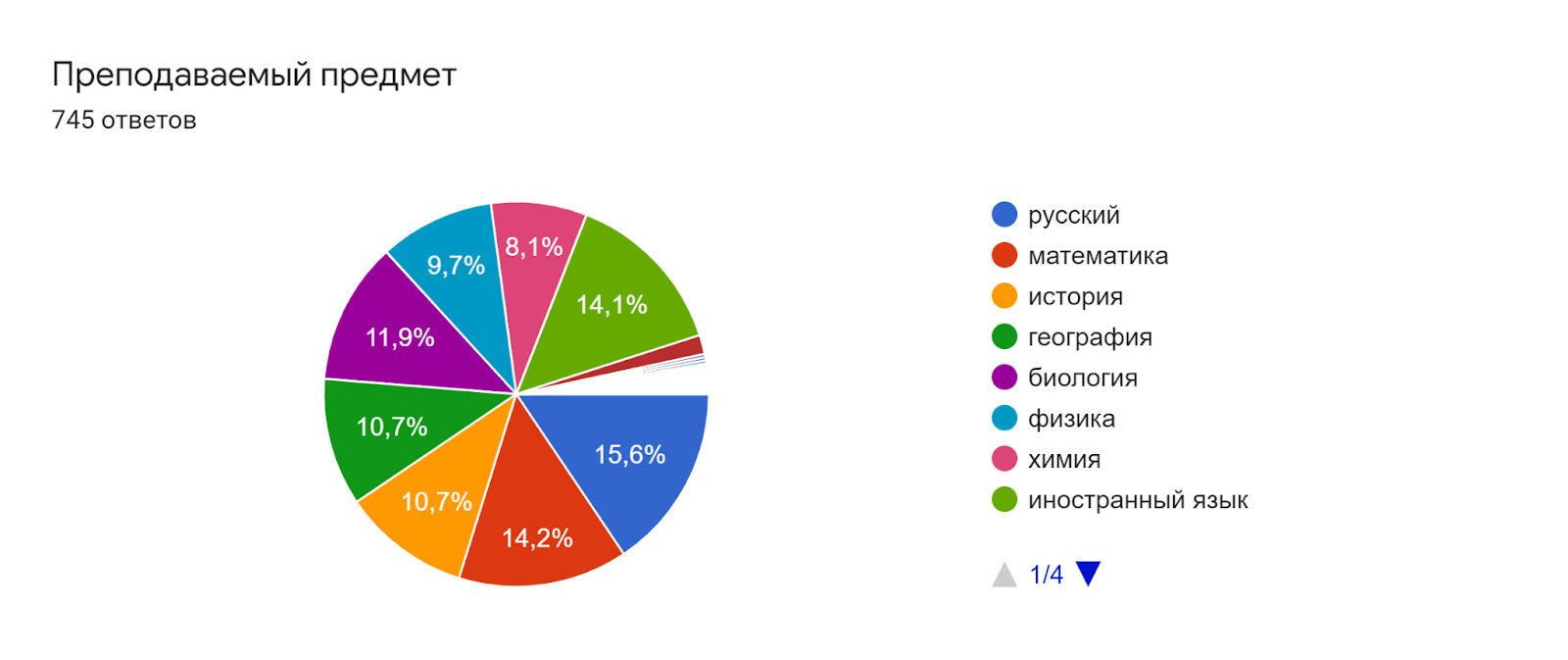 4. Распределение участников анкетирования в зависимости от оценки  степени оснащённости рабочего места современной компьютерной оргтехникой 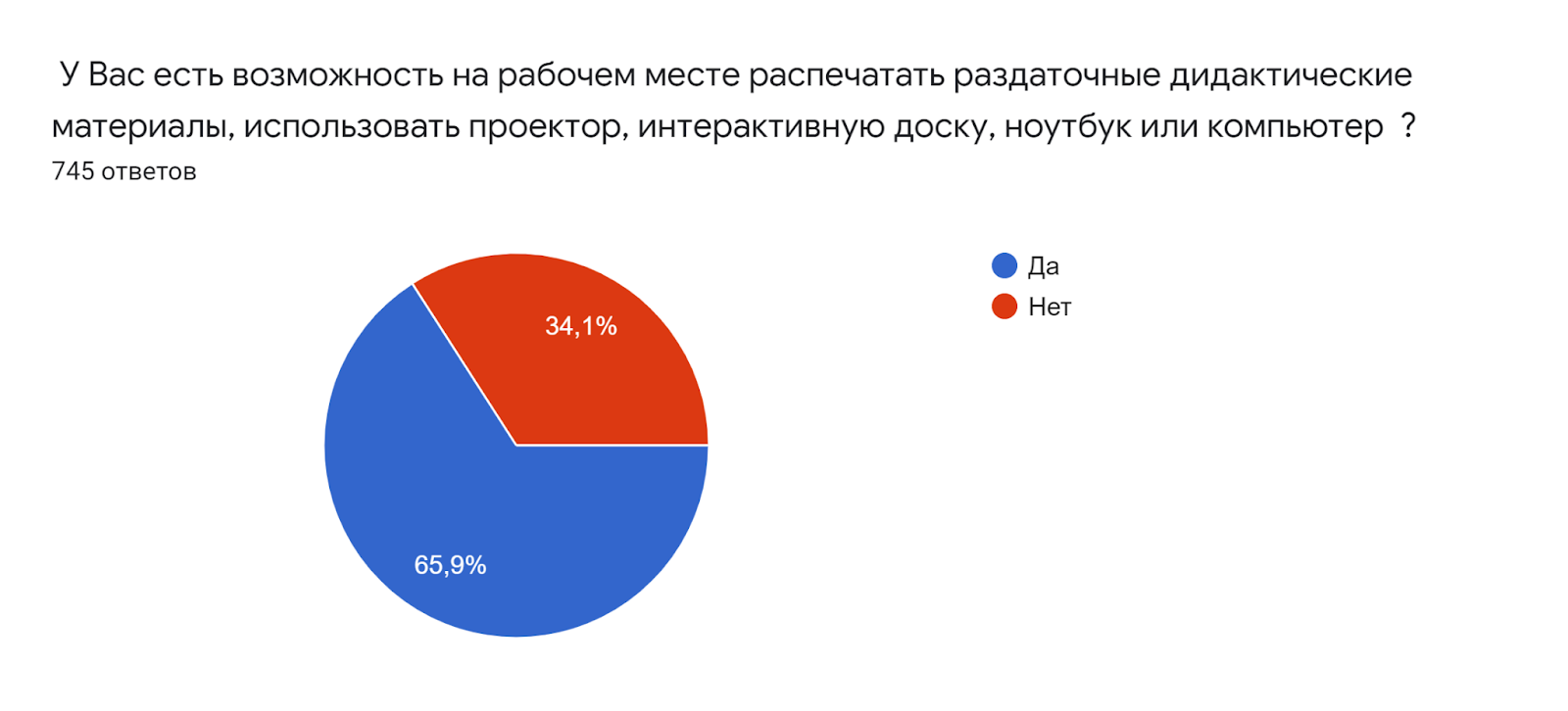 Описание педагогических запросов	По итогам анкетирования участников самодиагностики определены основные и наиболее типичные педагогические запросы:осуществлять образовательную деятельность в условиях обновленияФГОС, целей и  содержания обучения, смены  педагогических технологий;знать и применять методические подходы и приёмы формирования высокой мотивации обучающихся к изучению предмета;знать особенности современной методики  преподавания предмета,  особенностиорганизации образовательного процесса с использованием современных технологий;уметь педагогически обоснованно использовать современные образовательные технологии, применять современные психолого-педагогические технологии, основанные на знании законов развития личности и поведения в реальной и виртуальной среде;использовать и апробировать специальные подходы к обучению в целях включения в образовательный процесс всех обучающихся, в том числе с особыми потребностями в образовании;знать  содержание и механизмы   реализации обновлённого ФГОС-2021 года в 5 классе с 01.09.2022;  уметь  реализовать  на практике требования  ФГОС ООО  в части преподавания предмета;уметь планировать и проводить учебные занятия различных типов с учётом требований ФГОС;уметь разрабатывать  метапредметные  учебные задания по предмету;уметь проектировать  рабочую программу по предмету в соответствии с новым ФГОС 2021;владеть навыками коррекции рабочей программы по учебному предмету (курсу) , собственной профессиональной деятельности на основании анализа образовательного процесса и его результатов; уметь включать  формирование различных видов функциональной грамотности в урочную и внеурочную деятельность;владеть технологиями  проектной и исследовательской деятельности, осуществлять педагогическое руководство проектной, учебно-исследовательской деятельностью обучающихся;совершенствовать  ИКТ компетентности для преподавания предмета, владеть предметно-педагогической ИКТ-компетентностью;уметь формировать универсальные учебные действия обучающихся.Выводы и рекомендации.	В исследовании педагогических запросов  на направления повышения квалификации и профессионального развития участвовали 745 учителей. Были представлены все муниципалитеты Брянской области в равном соотношении: от 10 до 30 участников от каждого муниципалитета, наибольшую активность проявили педагоги из общеобразовательных организаций города Брянска-118 человек.  В зависимости от преподаваемого  предмета количество участников  мониторинга распределено было достаточно  пропорционально, а именно от 8 % до 15 % учителей по каждому  предмету:  русский язык, история,  биология, география, математика, физика, химия, иностранный язык. В зависимости от стажа преподавания наибольшими по количеству группами оказались группы учителей с опытом работы 25-30 лет- 175 человек, 31-35 лет-96 человек, 6-10 лет- 78 человек. В ходе анкетирования выявилась неудовлетворённость учителей материально-техническим оснащением рабочего места. 38 % участников мониторинга считают основной проблемой, влияющей на качество образовательного процесса, отсутствие или малое количество современного учебного оборудования, компьютерной и оргтехники,  наглядности, дидактического раздаточного материала, обновлённых учебников и т.п.В плане  профессионально-личностного развития 63 % педагогов высказали готовность обменяться педагогическим опытом с коллегами.Мониторинг в ходе самодиагностики на основе рефлексии профессиональных дефицитов и потребностей в повышении квалификации педагогов выявил трудности и  проблемы в области знания и применения современной методики преподавания предмета, обеспечения высокой мотивации обучающихся к изучению школьных дисциплин, практической реализации идей и требований ФГОС. Выявленные  затруднения демонстрируют недостаточное владение учителями  методическими  компетенциями, которые являются самыми  значимыми  составляющими профессиональной компетентностипедагога. 	В целях достижения оптимального  уровня  компетентности педагогов   необходимо создавать программы повышения квалификации  не  только информационной, но в большей степени деятельностной и практико-ориентированной направленности, так как выявлены профессиональные  проблемы и педагогические запросы, связанные с практическими умениями.	Произвести коррекцию  условий организации повышения квалификации и профессионального развития  учителей Брянской области,  а именно:выстраивание дополнительного профессионального образования  с учетом уровневойнаправленности, на основе системного  мониторинга и исследований результатов диагностики профессиональных компетенций;формирование содержания образовательных программ с учетом перечня трудовых функций, заявленных в профессиональном стандарте по данной обобщенной трудовой функции (должности);формирование индивидуального образовательного маршрута  в рамках практической научно-методической деятельности с учетом дефицитов,выявленных в процессе мониторинга;реализация содержания дополнительныхпрофессиональных программ на примере лучших педагогических практик, реализуемых передовыми педагогами;соотнесение результатов сформированности компетенций в ходе повышения квалификации с последующим мониторингом результативности практической профессиональной деятельности.определение общей направленности программ повышения квалификации на улучшение  качества реализуемых педагогами трудовых функций,  совершенствование компетенций, расширение профессионального кругозора.  включение педагогических работников в совместную с ЦНППМ ГАУ ДПО «БИПКРО» научно-методическуюи организационно-методическую деятельность, что позволит проявить компетенции, сформированные в процессе повышения квалификации.Украинцева Татьяна Вячеславовна,  заведующий отделом мониторингаи аналитики ЦНППМ №п/пВопросы анкеты №5-8Варианты ответов% ответов, сформулированныхили выбранных учителями1По Вашему мнению, какая проблема в преподавании Вашего предмета  являетсяосновной на настоящий момент в школе?Недостаточное количество  часов в учебном плане на изучение предмета при увеличении объёма учебной информации .12 %1По Вашему мнению, какая проблема в преподавании Вашего предмета  являетсяосновной на настоящий момент в школе?Нет необходимого материально-технического обеспечения: отсутствие или малое количество  современных ноутбуков, принтеров, проекторов, интерактивных досок, лабораторий, кабинетов, химреактивов, учебного оборудования, наглядности, раздаточного материала, низкая скорость  или отсутствие интернета. Отсутствие или недостаточное количество обновлённых учебников, устаревший фонд школьной библиотеки.38 %1По Вашему мнению, какая проблема в преподавании Вашего предмета  являетсяосновной на настоящий момент в школе?Несовершенство учебников, проблема выбора оптимального УМК, недостатки  содержания и методического аппарата учебников, которые не способствуют реализации ФГОС и ПООП по предмету.7 %1По Вашему мнению, какая проблема в преподавании Вашего предмета  являетсяосновной на настоящий момент в школе?Многообразие учебников. Отсутствие  единого качественного учебника по предмету на федеральном уровне.3 %1По Вашему мнению, какая проблема в преподавании Вашего предмета  являетсяосновной на настоящий момент в школе?Отсутствие или низкий уровень мотивации обучающихся к изучению предмета. Падение престижа и значимости предмета в глазах школьников и их родителей.14 %1По Вашему мнению, какая проблема в преподавании Вашего предмета  являетсяосновной на настоящий момент в школе?Загруженность учителя  отчетами и мониторингами, разной внеучебной деятельностью.5 %1По Вашему мнению, какая проблема в преподавании Вашего предмета  являетсяосновной на настоящий момент в школе?Проблемы, связанные с уровнем развития обучающихся (развитие речи, логического мышления, самостоятельности, активности, предупреждение списывания ответов из интернета, безграмотности,   обучение смысловому чтению, навыкам исследовательской и проектной деятельности и т.п.)2 %1По Вашему мнению, какая проблема в преподавании Вашего предмета  являетсяосновной на настоящий момент в школе?Методические аспекты деятельности : обучение самостоятельной работе с информацией, подготовка обучающихся к ГИА и ВПР, противоречия между коллективной учебной работой школьников и индивидуальными особенностями усвоения ими знаний, привитие интереса к чтению, реализация индивидуального подхода на уроке,   организация внеурочной деятельности, воспитание школьников,  выполнение  практической части программы, владение  современными методиками и т.п.6 %1По Вашему мнению, какая проблема в преподавании Вашего предмета  являетсяосновной на настоящий момент в школе?Методическая проблема и задача: формирование разных видов функциональной грамотности обучающихся.1,2 %1По Вашему мнению, какая проблема в преподавании Вашего предмета  являетсяосновной на настоящий момент в школе?Совершенствование ИКТ компетентности для преподавания предмета0,6 %1По Вашему мнению, какая проблема в преподавании Вашего предмета  являетсяосновной на настоящий момент в школе?«Нет новых программ по ФГОС нового поколения»0,5 %1По Вашему мнению, какая проблема в преподавании Вашего предмета  являетсяосновной на настоящий момент в школе?Проектирование (разработка)  рабочей программы по предмету в соответствии с новым ФГОС -2021.2 %1По Вашему мнению, какая проблема в преподавании Вашего предмета  являетсяосновной на настоящий момент в школе?Переход на обновлённый ФГОС, реализация на практике требований ФГОС ООО  .1 %1По Вашему мнению, какая проблема в преподавании Вашего предмета  являетсяосновной на настоящий момент в школе?Переполненность классов, невозможность разделить на подгруппы в соответствии с нормативом на уроках иностранного языка из-за отсутствия кадров.0,8 %1По Вашему мнению, какая проблема в преподавании Вашего предмета  являетсяосновной на настоящий момент в школе?Проблема дефицита педагогических кадров, в том числе молодых специалистов1 %1По Вашему мнению, какая проблема в преподавании Вашего предмета  являетсяосновной на настоящий момент в школе?Малая заработная плата0,4 %1По Вашему мнению, какая проблема в преподавании Вашего предмета  являетсяосновной на настоящий момент в школе?Нет проблем.6 %1По Вашему мнению, какая проблема в преподавании Вашего предмета  являетсяосновной на настоящий момент в школе?Затруднились дать ответ1, 6 %2Выберите, пожалуйста, решение каких проблем и задач   в процессе преподавания предмета, Вас интересует больше всего. Включение формирования различных видов функциональной грамотности в урочную и внеурочную деятельность32,2 %2Выберите, пожалуйста, решение каких проблем и задач   в процессе преподавания предмета, Вас интересует больше всего. Внеурочная деятельность учителя-предметника13%2Выберите, пожалуйста, решение каких проблем и задач   в процессе преподавания предмета, Вас интересует больше всего. Участие в функционировании внутренней системы оценки качества образования7,1%2Выберите, пожалуйста, решение каких проблем и задач   в процессе преподавания предмета, Вас интересует больше всего. Выполнение современных требований к комплексному оцениванию результатов обучения16,9 %2Выберите, пожалуйста, решение каких проблем и задач   в процессе преподавания предмета, Вас интересует больше всего. Знание содержания и механизмов  реализации обновлённого ФГОС-2021 года в 5 классе с 01.09.202232,9 %2Выберите, пожалуйста, решение каких проблем и задач   в процессе преподавания предмета, Вас интересует больше всего. Методические приёмы совместного с обучающимися целеполагания9,4 %2Выберите, пожалуйста, решение каких проблем и задач   в процессе преподавания предмета, Вас интересует больше всего. Нормативно-правовые документы по организации преподавания учебного предмета(курса)10,9 %2Выберите, пожалуйста, решение каких проблем и задач   в процессе преподавания предмета, Вас интересует больше всего. Обеспечение высокой мотивации обучающихся к изучению предмета47 %2Выберите, пожалуйста, решение каких проблем и задач   в процессе преподавания предмета, Вас интересует больше всего. Особенности современной методики  преподавания предмета41,9 %2Выберите, пожалуйста, решение каких проблем и задач   в процессе преподавания предмета, Вас интересует больше всего. Подготовка открытых уроков или мастер-классов для презентации своего педагогического опыта11,9 %2Выберите, пожалуйста, решение каких проблем и задач   в процессе преподавания предмета, Вас интересует больше всего. Проектирование рабочей программы по предмету в соответствии с новым ФГОС -202138,5 %2Выберите, пожалуйста, решение каких проблем и задач   в процессе преподавания предмета, Вас интересует больше всего. Разработка метапредметных  учебныхзаданий по предмету20,4 %2Выберите, пожалуйста, решение каких проблем и задач   в процессе преподавания предмета, Вас интересует больше всего. Реализация на практике требований  ФГОС ООО  в части преподавания предмета30,7 %2Выберите, пожалуйста, решение каких проблем и задач   в процессе преподавания предмета, Вас интересует больше всего. Совершенствование ИКТ компетентности для преподавания предмета26,8 %2Выберите, пожалуйста, решение каких проблем и задач   в процессе преподавания предмета, Вас интересует больше всего. Специфика предметного содержания18,1 %2Выберите, пожалуйста, решение каких проблем и задач   в процессе преподавания предмета, Вас интересует больше всего. Участие в реализации моделей наставничества «ученик-ученик», «учитель- ученик», «учитель-учитель»9,7 %2Выберите, пожалуйста, решение каких проблем и задач   в процессе преподавания предмета, Вас интересует больше всего. Обучение школьников проектной и учебно-исследовательской деятельности27,5 %3Какие современные профессиональные компетенции Вы хотели бы развивать далее или получить в ходе повышения квалификации?Использовать и апробировать специальные подходы к обучению в целях включения в образовательный процесс всех обучающихся, в том числе с особыми потребностями в образовании: обучающихся, проявивших выдающиеся способности; обучающихся, для которых русский язык не является родным; обучающихся с ограниченными возможностями здоровьяВладеть общепользовательской ИКТ-компетентностьюВладеть общепедагогической ИКТ-компетентностьюВладеть предметно-педагогической ИКТ-компетентностьюПрименять современные психолого-педагогические технологии, основанные на знании законов развития личности и поведения в реальной и виртуальной средеОсуществлять систематический анализ эффективности учебных занятий и подходов к обучениюФормировать универсальные учебные действия обучающихсяФормировать мотивацию школьников к обучениюОбъективно оценивать знания обучающихся на основе тестирования и других методов контроля в соответствии с реальными учебными возможностями детейВладеть технологией формирующего оценивания достижений обучающихсяВладеть методикой организации проектной и исследовательской деятельности обучающихсяОрганизовывать различные виды внеурочной деятельностиОсуществлять контроль и оценку учебных достижений, текущих и итоговых результатов освоения основной образовательной программы обучающимисяПланировать и проводить учебные занятия различных типов с учётом требований ФГОС27,9 %11,3 %13,6 %29,7 %29,4 %15,8 %20,3 %51,4 %16, 9 %18, 3 %29, 1 %16,9 %12,6 %44,3 %4Можете ли Вы поделиться накопленными знаниями и  опытом  с коллегами? Да63%4Можете ли Вы поделиться накопленными знаниями и  опытом  с коллегами?Нет37%